Thursday May 28th 20203rd Class Ms HughesFor additional support see https://padlet.com/thirdclassmshughes/7nelhuv6lglw4ti6English (My Read at Home and Get Set are available online see webpage)My Spelling Workbook  pg 64 Unit 16 Suffixes –y wordsToday’s spellings: wardrobe-second (LCWC) Write spelling 3 times.Write 4 sentences with each spelling word.Answer Q9 Word Search Remaining 16 Words pg 65 My Spelling WorkbookGet Set –pg 236-239 Choose one of the Irish Landmarks and write a fact file about it. Use the template or on your own paper.My Read at home  OR  Library BookRead your library book or listen to a story on www.storylineonline.net/library/ or Elevenses with David WalliamsMaths (Planet Maths available online see webpage)Mental Maths Book- Week 33 pg 87 complete ThursdayTables Champion- Week 32 pg 41 complete ThursdayWarm Up- Word Problem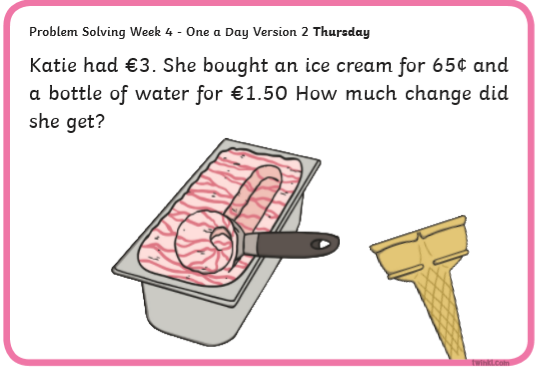 Planet Maths- Topic 26: Capacity pg 160 (Add or subtract)Solve and complete practical tasks and problems involving the addition of capacity (l, ml).Answer QA+B1-3 pg 160Remember what to do if you need to regroup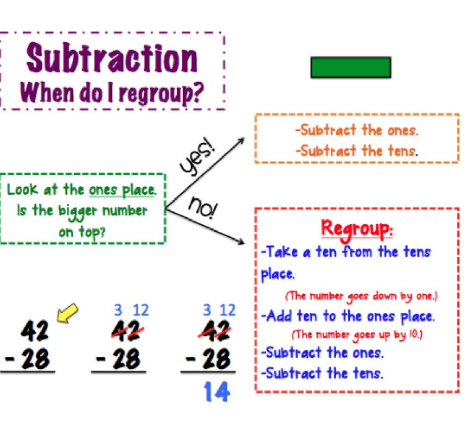 Make sure your answer is in litres (l) and milliliters (ml). For the example above the answer would be 14 ml.GaeilgeTéama: Caitheamh Aimsire (Past Times) Litriú: fidil(fiddle) + damhsa (dancing). Write 3 times in copy like spellings.Draw a picture of a fidil agus damhsa and label. Déan 10 as 10  https://rtejr.rte.ie/10at10/ as gaeilgeReligionLog in to ‘Grow in Love’ https://www.growinlove.ie/en/ and access the 3rd class materials. Email: trial@growinlove.ie   Password: growinlove    Select Third Class. Click into Theme 10: The Mass Lesson 1: At Mass We Listen to the Word of GodIn resource section listen to some reflective music.Review pages 79-81 of the ebook and chat about it.Art (linked to yesterday’s Science)Review light from yesterday-What can light pass through? What happens when light bends?Take a photo (with permission) showing light and dark and email it to me by Monday 31st if you can!Here are some ideas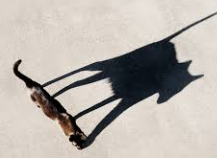 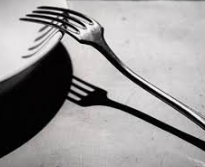 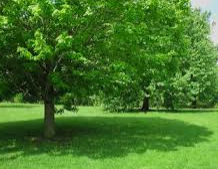 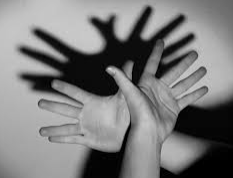 Optional ChoiceboardChoose a different activity to do each day.